ПРОЕКТ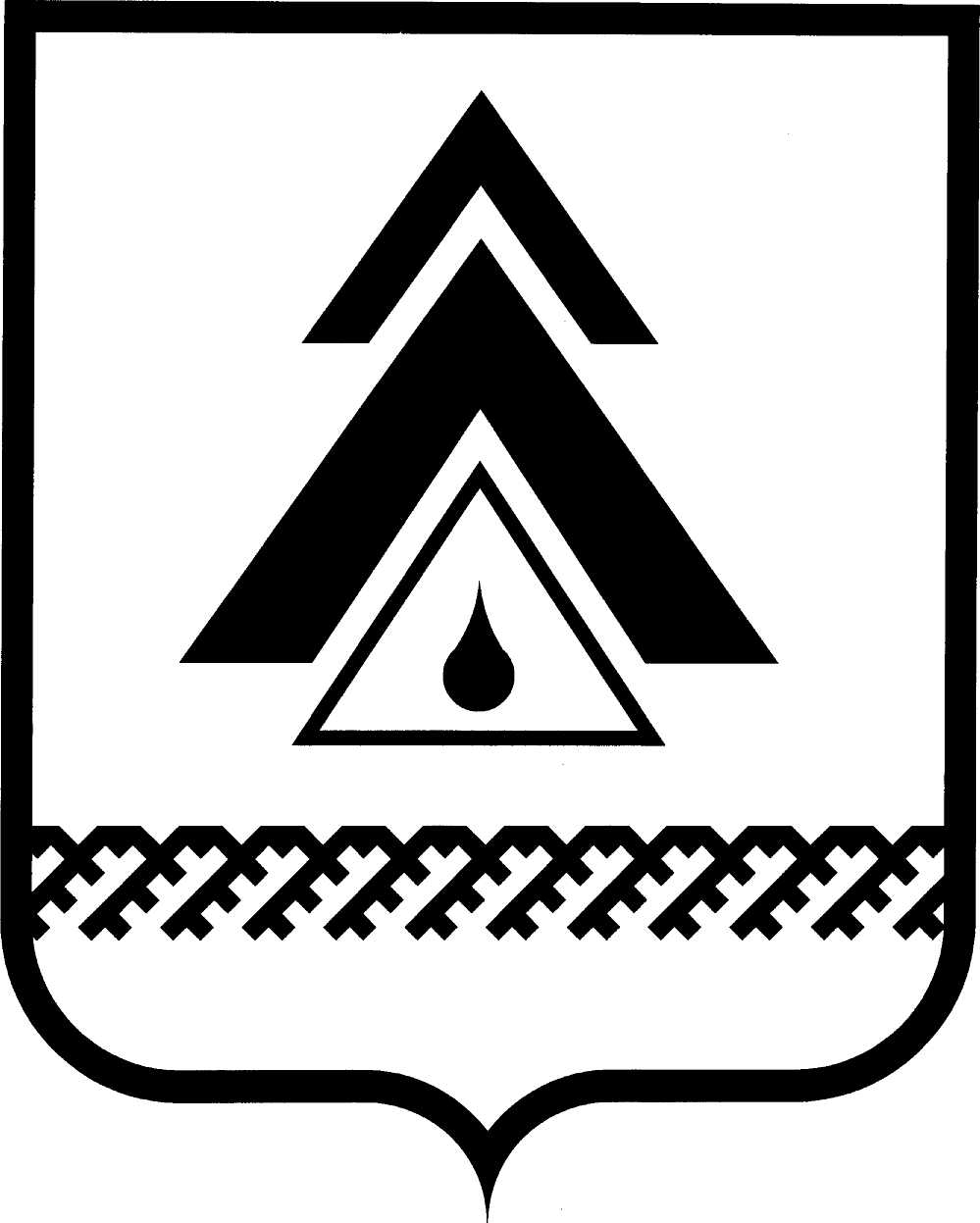 ДУМА НИЖНЕВАРТОВСКОГО РАЙОНАХанты-Мансийского автономного округа - ЮгрыРЕШЕНИЕО внесении изменений в Устав Нижневартовского районаВ соответствии с Федеральными законами от 06.10.2003 № 131-ФЗ «Об общих принципах организации местного самоуправления в Российской Федерации», от 30.12.2015 № 447-ФЗ «О внесении изменений в отдельные законодательные акты Российской Федерации по вопросам оценки регулирующего воздействия проектов нормативных правовых актов и экспертизы нормативных правовых актов», от 23.06.2016 № 197-ФЗ «О внесении изменений в статью 26.3 Федерального закона «Об общих принципах организации законодательных (представительных) и исполнительных органов государственной власти субъектов Российской Федерации» и Федеральный закон «Об общих принципах организации местного самоуправления в Российской Федерации», учитывая результаты публичных слушаний по решению Думы района от 14.10.2016 № 84 «Об утверждении проекта решения Думы района «О внесении изменений в Устав Нижневартовского района»,Дума районаРЕШИЛА:1. Внести изменения в Устав Нижневартовского района согласно приложению.2. Направить настоящее решение на регистрацию в Управление Министерства юстиции Российской Федерации по Ханты-Мансийскому автономному округу – Югре в установленные законодательством сроки для государственной регистрации. 3. Решение опубликовать (обнародовать) на официальном веб-сайте администрации Нижневартовского района (www.nvraion.ru) и в приложении «Официальный бюллетень» к газете «Новости Приобья» после государственной регистрации.4. Настоящее решение вступает в силу в соответствии с Федеральным законом «Об общих принципах организации местного самоуправления в Российской Федерации».Приложение к решению Думы районаот ___________ №______Изменения в Устав Нижневартовского района1. Часть 1 статьи 7 дополнить пунктом 13 следующего содержания:«13) осуществление мероприятий в сфере профилактики правонарушений, предусмотренных Федеральным законом «Об основах системы профилактики правонарушений в Российской Федерации».2. В части 4 статьи 28 слово «замещающим» заменить словом «замещавшим». 3. Статью 36 дополнить частью 4 следующего содержания:«4. Проекты муниципальных нормативных правовых актов, затрагивающие вопросы осуществления предпринимательской и инвестиционной деятельности, подлежат оценке регулирующего воздействия, проводимой органами местного самоуправления в порядке, установленном муниципальными правовыми актами в соответствии с Законом Ханты-Мансийского автономного округа - Югры.Оценка регулирующего воздействия проектов муниципальных нормативных правовых актов проводится в целях выявления положений, вводящих избыточные обязанности, запреты и ограничения для субъектов предпринимательской и инвестиционной деятельности или способствующих их введению, а также положений, способствующих возникновению необоснованных расходов субъектов предпринимательской и инвестиционной деятельности и местных бюджетов.».от _____________г. Нижневартовск                                                  № _____         Председатель Думы района______________С.В. СубботинаГлава района ______________Б.А. Саломатин 